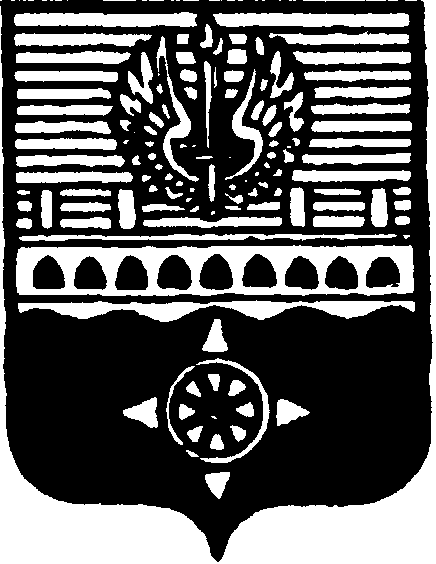 СОВЕТ ДЕПУТАТОВМУНИЦИПАЛЬНОГО ОБРАЗОВАНИЯ ГОРОД ВОЛХОВ ВОЛХОВСКОГО МУНИЦИПАЛЬНОГО РАЙОНАЛЕНИНГРАДСКОЙ ОБЛАСТИРЕШЕНИЕот   03  октября  2017  года                                                                                              №  35В целях укрепления и развития материально-технической базы учреждений спорта, в соответствии с пунктом 27 части 2 статьи 24 Устава муниципального образования город Волхов Совет депутатов муниципального образования город Волхов Волховского муниципального района Ленинградской области 	решил:Утвердить цены на платные услуги, оказываемые муниципальным бюджетным учреждением спорта «Волховский физкультурно-спортивный центр «Волхов», согласно Приложению к настоящему решению.Признать утратившими силу решения Совета депутатов муниципального образования город Волхов Волховского муниципального района:-  от 26 августа 2015 года № 50 «Об утверждении цен на платные услуги, оказываемые муниципальным бюджетным учреждением спорта «Волховский физкультурно-оздоровительный центр «Волхов»;- от 23 ноября 2015 года № 76 «О внесении изменений в решение Совета депутатов МО город Волхов от 26 августа 2015 года № 50 «Об утверждении цен на платные услуги, оказываемые муниципальным бюджетным учреждением спорта «Волховский физкультурно-оздоровительный центр «Волхов». Настоящее решение вступает в силу на следующий день после его официального опубликования в газете «Провинция. Северо-Запад».Контроль за исполнением настоящего решения возложить на постоянные депутатские комиссии по бюджету, налогам и экономическим вопросам, по социальным вопросам.Глава муниципального образования город Волхов Волховского муниципального районаЛенинградской области                    	                                             Напсиков В.В.Утвержденорешением Совета депутатовМО город Волховот 03 октября 2017 года № 35 Приложение Цены на платные услуги МБУС «Волховский физкультурно-спортивный центр «Волхов»Об утверждении цен на платные услуги, оказываемые муниципальным бюджетным учреждением спорта «Волховский физкультурно-спортивный центр «Волхов»№ п/пНаименование услугиПродолжительность предоставления услугиСтоимость услуги, в рублях1. Плавательный бассейн1. Плавательный бассейн1. Плавательный бассейн1. Плавательный бассейн1.1.Группа с сауной для организаций и групп  частных  лиц численностью  до 15 чел.1 час для группы37001.2.Группа без сауны для организаций и групп  частных  лиц  численностью  до 15 чел.1 час для группы32001.3.Проведение соревнований в бассейне1 час мероприятия37001.4.Аквааэробика1 час 1 чел.2701.5.Индивидуальные занятия плаванием1 час4601.6.Прокат инвентаря:на 1 час1.6.1.Шапочка для плавания201.6.2.Очки для плавания201.6.3.Ласты502. Дом спорта «Юность»2. Дом спорта «Юность»2. Дом спорта «Юность»2. Дом спорта «Юность»2.1.Занятия  в игровом зале для группы до 25 чел.1 час для группы8502.2.Соревнования  в игровом зале Дом Спорта «Юность»1 час мероприятия12002.3.Занятия  в зале тяжелой атлетики для группы до 15 чел.1 час для группы8002.4.Соревнования в зале тяжелой атлетике1 час мероприятия10003. ФОК «Левобережный»3. ФОК «Левобережный»3. ФОК «Левобережный»3. ФОК «Левобережный»3.1.Занятия в малом зале  для группы численностью до 15 чел.1 час для группы4003.2.Настольный теннис 1 час / 1чел603.3.Занятия в большом зале для группы численностью до 30 чел.1 час для группы15003.4.Соревнования в большом зале 1 час мероприятия25004. Стадион Локомотив4. Стадион Локомотив4. Стадион Локомотив4. Стадион Локомотив4.1.Проведение занятий на большом футбольном поле для группы численностью до 50 чел.1 час для группы6004.2.Проведение соревнований  на большом футбольном поле 1 час мероприятия8505. Стадион Металлург5. Стадион Металлург5. Стадион Металлург5. Стадион Металлург5.1.Проведение занятий на большом футбольном поле для группы численностью до 50 чел.1 час для группы15005.2.Проведение соревнований  на большом футбольном поле 1 час мероприятия25005.3.Занятия на футбольном поле с искусственным покрытием для группы численностью до 30 чел.1 час для группы15005.4.Соревнования на футбольном поле с искусственным покрытием1 час мероприятия21005.5.Соревнования в легкоатлетическом манеже1 час мероприятия8005.6.Соревнования на беговых дорожках (1 дорожка)1 час мероприятия2005.7.Посещение оздоровительного центра на стадионе Металлург (1 чел.)2 часа 4505.8.Прокат: Коньки1 час1206. Лыжная база6. Лыжная база6. Лыжная база6. Лыжная база6.1.Прокат: Лыжи с ботинками + лыжные палки1 час150